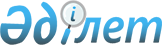 О выделении сельским товаропроизводителям дизельного топлива и бензинаРаспоряжение Премьер-Министра Республики Казахстан от 26 сентября 1997 г. N 324-р



          1. Принять предложение акима Северо-Казахстанской области о
выделении из государственного резерва сельским товаропроизводителям
7 тыс. тонн дизельного топлива и 1 тыс. тонн бензина.




          2. Комитету по государственным материальным резервам
Министерства финансов Республики Казахстан отпустить на
вышеуказанные цели из государственного резерва в порядке
разбронирования 7 тыс. тонн дизельного топлива и 1 тыс. тонн бензина
на условиях возврата его до 1 декабря 1997 года в государственный
резерв и оплаты в доход республиканского бюджета процентов по ставке
рефинансирования Национального Банка Республики Казахстан за период
пользования товарным кредитом, исходя из рыночной цены одной тонны
дизельного топлива 11375 тенге и бензина 17000 тенге, под
гарантийное обязательство акима Северо-Казахстанской области, а
также гарантии о погашении долгов до 10 декабря 1997 года за
полученные ранее горюче-смазочные материалы согласно распоряжениям
Премьер-Министра Республики Казахстан от 10 сентября 1993 г. N 389,
от 28 сентября 1994 г. N 391, от 28 августа 1996 г. N 404, от 3 мая
1997 г. N 125 и постановлению Кабинета Министров Республики
Казахстан от 29 апреля 1995 г. N 601 в сумме 427834000 (четыреста
двадцать семь миллионов восемьсот тридцать четыре тысячи) тенге.




          3. Министерству финансов Республики Казахстан (Павлову А. С.) в
случае задержки возврата горюче-смазочных материалов и непогашения
долгов в вышеуказанные сроки взыскать стоимость из бюджета области.




          4. Контроль за исполнением настоящего распоряжения возложить на
Заместителя Премьер-Министра Республики Казахстан Шукеева У.Е.





     Исполняющий обязанности
         Премьер-Министра


					© 2012. РГП на ПХВ «Институт законодательства и правовой информации Республики Казахстан» Министерства юстиции Республики Казахстан
				